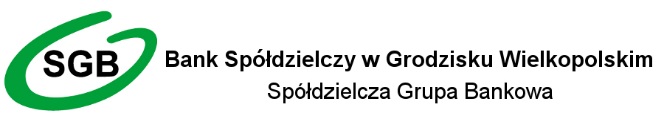 Wniosek o wznowienie dopłatData:      data wpływu:      nr wniosku:      Dane Kredytobiorcy/cówKredytobiorca 1:      Imię:              Nazwisko:      Adres zamieszkania:      Adres korespondencyjny:      PESEL:      Rodzaj, seria i numer dokumentu tożsamości:      Kredytobiorca 2:       Imię:              Nazwisko:      Adres zamieszkania:      Adres korespondencyjny:      PESEL:      Rodzaj, seria i numer dokumentu tożsamości:      Dane umowyNumer umowy o Bezpieczny kredyt 2%:       Data zawarcia umowy:      Treść wnioskuWnoszę o wznowienie dopłat do rat kapitałowo-odsetkowych mojego Bezpiecznego kredytu 2%, które utraciłem/ łam z powodu:   wynajęcia kredytowanej Bezpiecznym kredytem 2% nieruchomości lub jej części innej osobie lub użyczenia tej nieruchomości innej osobie; zaprzestania na okres co najmniej 12 miesięcy prowadzenia gospodarstwa domowego w kredytowanej Bezpiecznym kredytem 2% nieruchomości.Ważne:Kredytobiorca może wnioskować o wznowienie dopłat, jeżeli (warunki łączne):spełnił obowiązek informacyjny - w ciągu 30 dni od wystąpienia zdarzenia, które spowodowało utratę prawa do dopłat, kredytobiorca poinformował bank o tym fakcie,prowadzi gospodarstwo domowe w kredytowanej nieruchomości orazkredytowana nieruchomość ani jej część nie są wynajmowana oraz po wygaśnięciu dopłat nie wystąpiły zdarzenia, o których mowa w § 12 ust. 1 oraz ust. 6 pkt 1-4 i 7-11 umowy kredytowej.Wznowienie dopłat do rat kredytu następuje od pierwszej raty miesięcznej spłaconej po dniu rozpatrzenia niniejszego wniosku przez Bank. Raty kredytu spłacone w okresie poprzedzającym wznowienie dopłat wlicza się do liczby 120 pierwszych rat kapitałowo-odsetkowych płatnych zgodnie z harmonogramem wyznaczającej okres stosowania dopłat.Podstawa prawna:art. 9c  w związku z art. 9b ust. 12 pkt 1 i pkt 3 lit. a-d i g-k ustawy o rodzinnym kredycie mieszkaniowym i bezpiecznym kredycie 2% z dnia 1 października 2021 r.								podpis Kredytobiorcy/ cówZałącznik:1. Oświadczenie o spełnianiu warunków do wznowienia dopłat  Bank Spółdzielczy  |     |Oddział w |__     _                                                                                _| |     |Oddział w |__     _                                                                                _| |     |Oddział w |__     _                                                                                _| |     |Oddział w |__     _                                                                                _| |     |Oddział w |__     _                                                                                _|